May 2013June 2013July 2013August 2013September 2013October 2013November 2013December 2013SundayMondayTuesdayWednesdayThursdayFridaySaturday123456789101112131415161718192021222324252627282930Congratulations!MS Tryouts 4:30-6:30MS Tryouts 4:30-6:30MS Tryouts 4:30-6:30Canceled See belowPARENT MEETING 6:30PMSundayMondayTuesdayWednesdayThursdayFridaySaturday12345678PARENT MEETING7PM in M.S Cafeteria9101112131415Team Fundraising Meeting2:45-3:30 Middle SchoolPizza Kit $ DueCookie Dough Kick OffLAST DAY OF SCHOOL16171819202122GYMNASTICS CLINIC4-6PM @ MSA PRIDEChampion The Power Of One Camp!!!Champion The Power Of One Camp!!!23242526272829Pick up Pizza Kits10 AM @ Soccer FieldsCookie Dough $ Due30Coach Dewitt810-348-3016Coach Dewitt810-348-3016Coach Dewitt810-348-3016Coach Dewitt810-348-3016SundayMondayTuesdayWednesdayThursdayFridaySaturday12345678910111213PPRACTICE 9-11AMPRACTICE 9-11AM PRACTICE 9-11AMCookie Dough Pick UpBoth 7 & 8 Drop inGYMNASTICS 5:00-6:30 PM14151617181920 PRACTICE 9-11AMPRACTICE 9-11AM PRACTICE 9-11AM Both 7 & 8 Drop in GYMNASTICS 5:00-6:30PM CAR WASH!21222324252627 PRACTICE 9-11 AMPRACTICE 9-11AMPRACTICE 9-11AMBoth 7 & 8 Drop inGYMNASTICS 5:00-6:30 PMPOP CAN DRIVECOLLECT 10AM-11AMRETURN 11AM28293031Practices will be behind the middle school by the park!For this month, gymnastics will be a drop in fee of $7Coach Dewitt 810-348-3016Practices will be behind the middle school by the park!For this month, gymnastics will be a drop in fee of $7Coach Dewitt 810-348-3016Practices will be behind the middle school by the park!For this month, gymnastics will be a drop in fee of $7Coach Dewitt 810-348-3016STUNT CAMP @ WILLIAMSTON HSMORE INFO TO COME!PRACTICE 9-11AMCHAMPION PRIVATE CHEER CAMP @ DHSMORE INFO TO COME!CHAMPION PRIVATE CHEER CAMP @ DHSMORE INFO TO COME!Practices will be behind the middle school by the park!For this month, gymnastics will be a drop in fee of $7Coach Dewitt 810-348-3016Practices will be behind the middle school by the park!For this month, gymnastics will be a drop in fee of $7Coach Dewitt 810-348-3016Practices will be behind the middle school by the park!For this month, gymnastics will be a drop in fee of $7Coach Dewitt 810-348-3016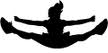 Practices will be behind the middle school by the park!For this month, gymnastics will be a drop in fee of $7Coach Dewitt 810-348-3016Practices will be behind the middle school by the park!For this month, gymnastics will be a drop in fee of $7Coach Dewitt 810-348-3016Practices will be behind the middle school by the park!For this month, gymnastics will be a drop in fee of $7Coach Dewitt 810-348-3016“Don’t practice until you get it right, practice until you can’t get it wrong!”“Don’t practice until you get it right, practice until you can’t get it wrong!”“Don’t practice until you get it right, practice until you can’t get it wrong!”“Don’t practice until you get it right, practice until you can’t get it wrong!”Practices will be behind the middle school by the park!For this month, gymnastics will be a drop in fee of $7Coach Dewitt 810-348-3016Practices will be behind the middle school by the park!For this month, gymnastics will be a drop in fee of $7Coach Dewitt 810-348-3016Practices will be behind the middle school by the park!For this month, gymnastics will be a drop in fee of $7Coach Dewitt 810-348-3016SundayMondayTuesdayWednesdayThursdayFridaySaturday12345678910PRACTICE 9-11AMPRACTICE 9-11AM PRACTICE 9-11 AMBoth 7 & 8 Drop in GYMNASTICS 5:00-6:30 PM11121314151617JUNIOR CHEER CAMP @DHS GYMMEET 9AM-4PMJUNIOR CHEER CAMP @DHS GYMMEET 9AM-4PMBoth 7 & 8 Drop in GYMNASTICS 5:00-6:30 PM181920 NO PRACTICE SUBJECT TO CHANGE21222324  PRACTICE 9-11 AMBACK TO SCHOOL BLAST5PM-7PMPRACTICE 9-11AMPMBoth 7 & 8 Drop in GYMNASTICS 5:00-6:30 PMCAR WASH!25262728293031PRACTICE 9-11 AMPOP CAN DRIVECOLLECT 10AM-11AMRETURN 11AMPRACTICE 9-11AMPractices will be behind the middle school near the park!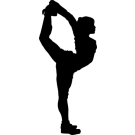 For this month, gymnastics will be a drop in fee of $7Coach Dewitt810-348-3016“There is no glory in practice, but without practice, there is no glory…”Practices will be behind the middle school near the park!For this month, gymnastics will be a drop in fee of $7Coach Dewitt810-348-3016“There is no glory in practice, but without practice, there is no glory…”Practices will be behind the middle school near the park!For this month, gymnastics will be a drop in fee of $7Coach Dewitt810-348-3016“There is no glory in practice, but without practice, there is no glory…”Practices will be behind the middle school near the park!For this month, gymnastics will be a drop in fee of $7Coach Dewitt810-348-3016“There is no glory in practice, but without practice, there is no glory…”Practices will be behind the middle school near the park!For this month, gymnastics will be a drop in fee of $7Coach Dewitt810-348-3016“There is no glory in practice, but without practice, there is no glory…”Practices will be behind the middle school near the park!For this month, gymnastics will be a drop in fee of $7Coach Dewitt810-348-3016“There is no glory in practice, but without practice, there is no glory…”Practices will be behind the middle school near the park!For this month, gymnastics will be a drop in fee of $7Coach Dewitt810-348-3016“There is no glory in practice, but without practice, there is no glory…”SundayMondayTuesdayWednesdayThursdayFridaySaturday1234567PRACTICE 2:30-4:30 PRACTICE 2:30-4:30 PRACTICE 2:30-4:30 PRACTICE 2:30-4:30891011121314 PRACTICE 2:30-6:30GYMNASTICS 2:30-4:30PRACTICE 2:30-4:30 PRACTICE 2:30-4:30PRACTICE 2:30-4:3015161718192021Basketball Game VS. Linden @ 4:15pmGYMNASTICS 2:30-4:30Football Game VS. Holly @ 4:15pm PRACTICE 2:30-4:30 PRACTICE 2:30-4:3022232425262728Basketball Game VS. Flushing @ 4:15pmGYMNASTICS 2:30-4:30       PRACTICE 2:30-4:30         8th PRACTICE 2:30-:308th PRACTICE 2:30-4:302930There will be practices added to this calendar for pep Assembly!Coach Dewitt                           810-348-3016There will be practices added to this calendar for pep Assembly!Coach Dewitt                           810-348-3016There will be practices added to this calendar for pep Assembly!Coach Dewitt                           810-348-3016Basketball Game VS. Clio @ 4:15pmThere will be practices added to this calendar for pep Assembly!Coach Dewitt                           810-348-3016There will be practices added to this calendar for pep Assembly!Coach Dewitt                           810-348-3016There will be practices added to this calendar for pep Assembly!Coach Dewitt                           810-348-3016“If you only give 90% in training then you will only give 90% when it matters!” “If you only give 90% in training then you will only give 90% when it matters!” “If you only give 90% in training then you will only give 90% when it matters!” “If you only give 90% in training then you will only give 90% when it matters!” There will be practices added to this calendar for pep Assembly!Coach Dewitt                           810-348-3016There will be practices added to this calendar for pep Assembly!Coach Dewitt                           810-348-3016There will be practices added to this calendar for pep Assembly!Coach Dewitt                           810-348-3016SundayMondayTuesdayWednesdayThursdayFridaySaturday12345 GYMNASTICS 2:30- 4:30Basketball Game VS. Carmen Ainsowrth @ 4:15pmPRACTICE 2:30-4:30PMHOMECOMING GAMEVS FLINT POWERS7PM@ CARDINAL STADIUM6789101112 PRACTICE 2:30-4:30PMGYMNASTICS 2:30-4:30PMFootball Game VS. Fenton @ 4:15pm PRACTICE 2:30-4:30PM13141516171819PRACTICE 2:30-4:30PMGYMNASTICS 2:30-4:30PMBasketball Game VS. Lapeer East @ 4:15pmKIDDIE CLINIC  5-820212223242526PRACTICE 2:30-4:30PMGYMNASTICS 2:30-4:30PMFootball Game VS. Carmen Ainsworth @ 4:15pm2728293031There will be homecoming festivities added To this month’s calendar!!!            Coach Dewitt              810-348-3016There will be homecoming festivities added To this month’s calendar!!!            Coach Dewitt              810-348-3016There will be homecoming festivities added To this month’s calendar!!!            Coach Dewitt              810-348-3016There will be homecoming festivities added To this month’s calendar!!!            Coach Dewitt              810-348-3016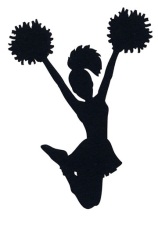 “Remember, there is always a girl in the stands that wants to be just like you, don’t disappoint her!”“Remember, there is always a girl in the stands that wants to be just like you, don’t disappoint her!”“Remember, there is always a girl in the stands that wants to be just like you, don’t disappoint her!”“Remember, there is always a girl in the stands that wants to be just like you, don’t disappoint her!”“Remember, there is always a girl in the stands that wants to be just like you, don’t disappoint her!”There will be homecoming festivities added To this month’s calendar!!!            Coach Dewitt              810-348-3016There will be homecoming festivities added To this month’s calendar!!!            Coach Dewitt              810-348-3016SundayMondayTuesdayWednesdayThursdayFridaySaturday12Cheer BanquetMore info to come 345678910111213141516Competitive Tryouts Begin!1718192021222324252627282930SundayMondayTuesdayWednesdayThursdayFridaySaturday12345678910111213141516171819202122232425262728293031